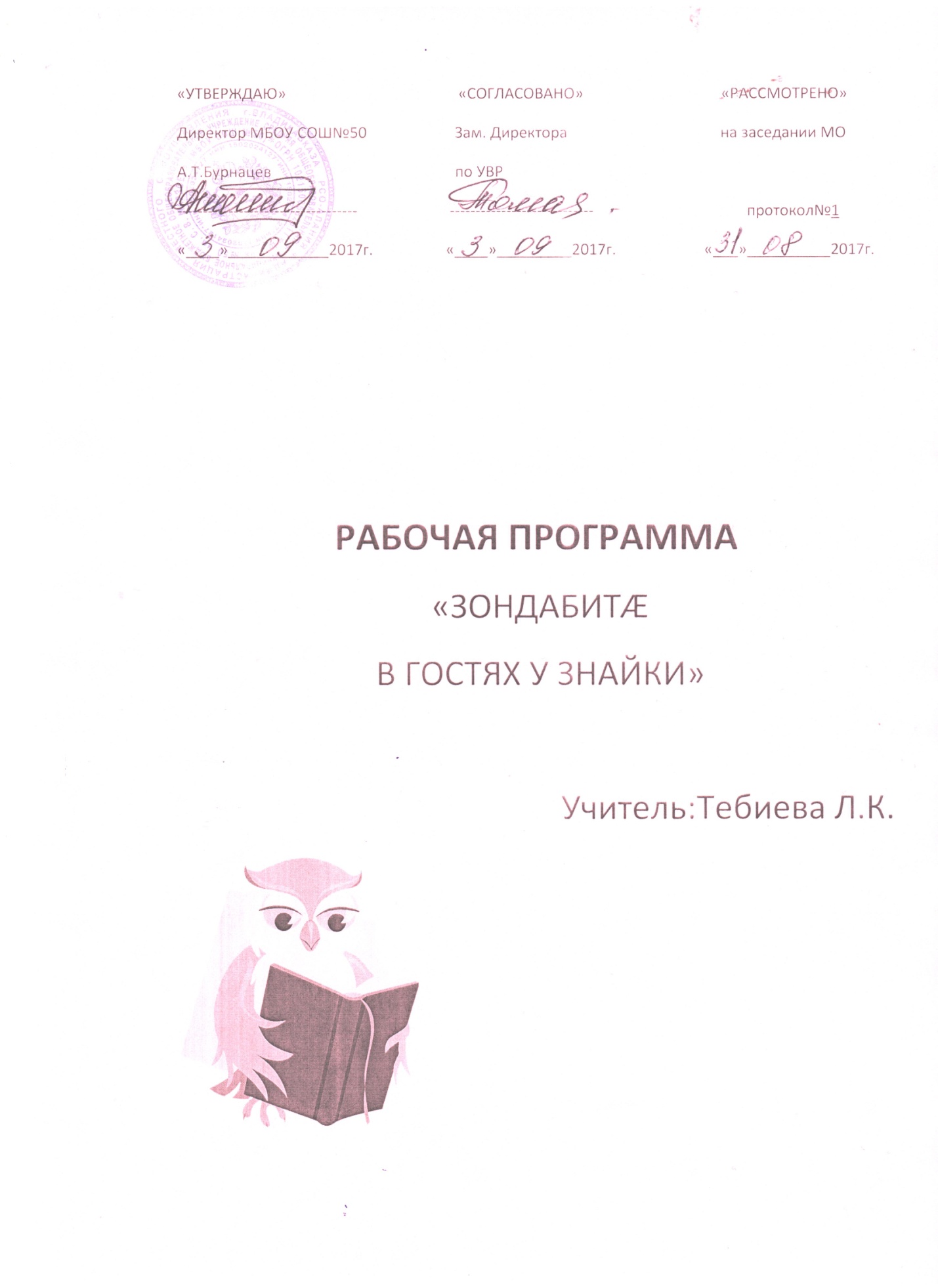 Программа внеурочной деятельности                     "Умелые ручки" Составила учитель начальных классов                            Хвичия Н.Т.I. Пояснительная запискаЦели изучения курса:всестороннее эстетическое и интеллектуальное развитие детей;создание условий для самореализации ученика в творчестве;формирование практических трудовых навыков;развитие индивидуальных творческих способностей.           Место курса в учебном плане:Согласно  учебному плану МБОУ СОШ  № 50 на изучение курса ( внеурочной деятельности) «Умелые ручки» в 3 классе отводится 34 ч из расчета 1 ч в неделю .             Роль учебного курса в достижении обучающимися планируемых результатов освоения основной образовательной программы:Занятия  позволяют существенно влиять на трудовое  и эстетическое воспитание, рационально использовать свободное время учащихся.     Работа с бумагой, природным и бросовым материалом, тканью - это  самые распространенные виды декоративно – прикладного  искусства среди школьников. Несложность оборудования, наличие инструментов и приспособлений, материалов, доступность работы позволяют заниматься декоративно- прикладным творчеством учащимся начальной школы. Теоретическая часть включает краткие пояснения по темам занятий и приемам работы, а практическая часть  состоит из нескольких заданий. На начальном этапе работы осваивают приемы обработки материала.. Необходимо воспитывать у детей умение доводить начатое дело до конца, следить за соблюдением элементарных правил культуры труда, приучать экономно и аккуратно использовать материалы, пользоваться инструментами и хранить их. Особое внимание в работе на занятиях уделено вопросам безопасности труда и санитарной гигиены.      Курс “Умелые ручки” носит интегрированный характер. Интеграция заключается в знакомстве с различными сторонами материального мира, объединенными общими закономерностями, которые обнаруживаются в способах реализации человеческой деятельности, в технологиях преобразования сырья, энергии, информации.       Формы организации образовательного процесса:индивидуальнаяколлективнаяработа в малых группах      Технологии обучения:Технология продуктивного чтения.Технология критического мышления.Технология проектной деятельности.Проблемно – диалогическая технология.Здоровьесберегающие технологии.      Виды и формы контроля:тематический, итоговый, текущий, тестирование, анкетирование, цветопись, беседа.II. Содержание курсаРабота с природными материалами (4 часа)Объёмные поделки с использованием природного материала(фигурки зверей, сказочных персонажей).Планируемые результаты:интерес к новым видам прикладного творчества, к новым способам самовыражения;планировать свои действия;осуществлять итоговый и пошаговый контроль;формулировать собственное мнение и позицию;договариваться, приходить к общему решению;Объёмные и плоскостные аппликации (18 часов)Торцевание гофрированной бумагой на картоне. Мозаика из ватных комочков. Аппликация и мозаика из обрывных кусочков бумаги. Многослойная аппликация.Планируемые результаты:познавательный интерес к новым способам исследования технологий и материалов;адекватно воспринимать оценку учителя;различать способ и результат действия. соблюдать корректность в высказываниях;задавать вопросы по существу;Работа с пластическими материалами (6 часов)Мозаичная аппликация на стекле с использованием пластилина. Лепка из солёного теста.Планируемые результаты:адекватное понимание причин успешности/неуспешности творческой деятельности.планировать свои действия;осуществлять итоговый и пошаговый контроль;адекватно воспринимать оценку учителя;различать способ и результат действия. формулировать собственное мнение и позицию;договариваться, приходить к общему решению;Работа с бросовым материалом (6 часов)Изготовление карандашницы (с использованием пластмассовой бутылки) . Анализ и разметка изделия. Декоративное оформление карандашницы.Планируемые результаты:адекватное понимание причин успешности/неуспешности творческой деятельности.соблюдать корректность в высказываниях;задавать вопросы по существу;III. Учебно-тематический планПланируемые результаты изучения курса «Умелые ручки»:Обучающийся научится:осуществлять поиск нужной информации для выполнения художественной задачи с использованием учебной и дополнительной литературы в открытом информационном пространстве, в т.ч. контролируемом пространстве Интернет;высказываться в устной и письменной форме;анализировать объекты, выделять главное;осуществлять синтез (целое из частей);проводить сравнение, классификацию по разным критериям;устанавливать причинно-следственные связи;строить рассуждения об объекте.осуществлять расширенный поиск информации в соответствии с исследовательской задачей с использованием ресурсов библиотек и сети Интернет;осознанно и произвольно строить сообщения в устной и письменной форме;использованию методов и приёмов художественно-творческой деятельности в основном учебном процессе и повседневной жизни.развивать образное мышление, воображение, интеллект, фантазию, техническое мышление, творческие способности;расширять знания и представления о традиционных и современных материалах для прикладного творчества;познакомиться с новыми технологическими приёмами обработки различных материалов;использовать ранее изученные приёмы в новых комбинациях и сочетаниях;познакомиться с новыми инструментами для обработки материалов или с новыми функциями уже известных инструментов;совершенствовать навыки трудовой деятельности в коллективе;оказывать посильную помощь в дизайне и оформлении класса, школы, своего жилища;достичь оптимального для каждого уровня развития;сформировать навыки работы с информациейV. Календарно-тематическое планированиеНазвание темыКоличество часовПрактические работы1Работа с природными материалами 432Объёмные и плоскостные аппликации.18123Работа с пластическими материалами.654Работа с бросовым материалом.65ИТОГО:3425№/пДатаДатаТема урокаОсновные виды учебной деятельностиПрактическая частьВид контроляМатериал №/пПланФактТема урокаОсновные виды учебной деятельностиПрактическая частьВид контроляМатериал I. Работа с природными материалами (4 часа)I. Работа с природными материалами (4 часа)I. Работа с природными материалами (4 часа)I. Работа с природными материалами (4 часа)I. Работа с природными материалами (4 часа)I. Работа с природными материалами (4 часа)I. Работа с природными материалами (4 часа)I. Работа с природными материалами (4 часа)1234Объёмные поделки (фигурки зверей, сказочных персонажей).Сбор природного материала,Моделирование изделия по памяти, работа в малых группах. Анализ, изготовление изделия, выставка с самоанализом.ТекущийТематический Пластилин, шишки, жёлуди, спички, скорлупа орехов и т.д.II. Объёмные и плоскостные аппликации (18 часов)II. Объёмные и плоскостные аппликации (18 часов)II. Объёмные и плоскостные аппликации (18 часов)II. Объёмные и плоскостные аппликации (18 часов)II. Объёмные и плоскостные аппликации (18 часов)II. Объёмные и плоскостные аппликации (18 часов)II. Объёмные и плоскостные аппликации (18 часов)II. Объёмные и плоскостные аппликации (18 часов)5-10 Торцевание гофрированной бумагой на картоне.Анализируют изделие, составляют план работы, учатся работать в группах, вспоминают Т.Б. при работе с клеем, острыми предметами.Проводят самоанализ.Анализ, изготовление изделия, выставка с самоанализом.текущийГофрированная бумага, картонВата, картонКартон, цветная бумагаОткрытки, картинки, картон11-16Мозаика из ватных комочков.Составляют алгоритм действий, повторяют Т.Б., моделируют изделие по памяти, анализируют результат.Анализ, изготовление изделия, выставка с самоанализом.текущийГофрированная бумага, картонВата, картонКартон, цветная бумагаОткрытки, картинки, картон17-19Аппликация и мозаика из обрывных кусочков бумаги.Составляют алгоритм действий, повторяют Т.Б., моделируют изделие по памяти, анализируют результат.Организовывают выставку изделий с последующим анализом работ.Анализ, изготовление изделия, выставка с самоанализом.текущийГофрированная бумага, картонВата, картонКартон, цветная бумагаОткрытки, картинки, картон20-22Многослойная аппликация.Составляют алгоритм действий, повторяют Т.Б., моделируют изделие по памяти, анализируют результат.Организовывают выставку изделий с последующим анализом работ.Анализ, изготовление изделия, выставка с самоанализом.тематическийГофрированная бумага, картонВата, картонКартон, цветная бумагаОткрытки, картинки, картонIII. Работа с пластическими материалами (6 часов)III. Работа с пластическими материалами (6 часов)III. Работа с пластическими материалами (6 часов)III. Работа с пластическими материалами (6 часов)III. Работа с пластическими материалами (6 часов)III. Работа с пластическими материалами (6 часов)III. Работа с пластическими материалами (6 часов)III. Работа с пластическими материалами (6 часов)23-25Мозаичная аппликация на стекле.Составляют алгоритм действий, повторяют Т.Б., моделируют изделие по памяти, анализируют результат.Анализ, изготовление изделия, выставка с самоанализом.Текущий Пластилин, стеклоСолёное тесто26-28Лепка из солёного теста.Составляют алгоритм действий, повторяют Т.Б., моделируют изделие по памяти, анализируют результат.Анализ, изготовление изделия, выставка с самоанализом.Тематический Пластилин, стеклоСолёное тестоIV. Работа с бросовым материалом.  (6 часов)IV. Работа с бросовым материалом.  (6 часов)IV. Работа с бросовым материалом.  (6 часов)IV. Работа с бросовым материалом.  (6 часов)IV. Работа с бросовым материалом.  (6 часов)IV. Работа с бросовым материалом.  (6 часов)IV. Работа с бросовым материалом.  (6 часов)IV. Работа с бросовым материалом.  (6 часов)29-34Изготовление карандашницы (с использованием пластмассовой бутылки).Составляют алгоритм действий, повторяют Т.Б., моделируют изделие по памяти, анализируют результат.Работают индивидуально.Анализ, изготовление изделия, выставка с самоанализом.ТекущийИтоговый Цветная бумага,пластмассовые бутылкиИТОГО: 34 часаИТОГО: 34 часаИТОГО: 34 часаИТОГО: 34 часаИТОГО: 34 часаИТОГО: 34 часаИТОГО: 34 часаИТОГО: 34 часа